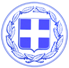 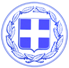                       Κως, 23 Φεβρουαρίου 2017ΔΕΛΤΙΟ ΤΥΠΟΥΘΕΜΑ : ‘’Σύγκληση δημοτικού συμβουλίου για το νέο κλειστό προαναχωρησιακό κέντρο. Το αίτημα συνυπογράφουν 23 δημοτικοί σύμβουλοι.’’Ανοίγει ο δρόμος για να υπάρξει συγκροτημένη, δυναμική και αποφασιστική απάντηση στην αυθαίρετη μεθόδευση για τη δημιουργία  νέου κλειστού προαναχωρησιακού κέντρου στην Κω.Αίτημα προς τον Πρόεδρο του Δημοτικού Συμβουλίου για τον άμεσο προσδιορισμό τακτικής συνεδρίασης του δημοτικού συμβουλίου με θέμα τη λήψη απόφασης για τις νομικές ενέργειες στις οποίες θα προβούν ο Δήμος Κω και οι φορείς του νησιού, κατατέθηκε σήμερα μετά από τη σχετική πρωτοβουλία του Δημάρχου κ. Κυρίτση.Το αίτημα συνυπογράφουν οι δημοτικοί σύμβουλοι της ΔΥΝΑΜΗΣ ΑΛΛΑΓΗΣ-Νέα Αρχή και οι ανεξάρτητοι δημοτικοί σύμβουλοι.Το πλήρες κείμενο του έγγραφου αιτήματος των 23 δημοτικών συμβούλων, έχει ως εξής:Kύριε ΠρόεδρεΖητάμε τον άμεσο προσδιορισμό τακτικής συνεδρίασης του δημοτικού συμβουλίου με θέμα την λήψη απόφασης για τις νομικές ενέργειες στις οποίες θα προβεί ο Δήμος Κω, σε συνεργασία με τους φορείς, για να εμποδίσει τη δημιουργία του νέου κλειστού προαναχωρησιακού κέντρου κράτησης παράνομων μεταναστών στο νησί.Γραφείο Τύπου Δήμου Κω